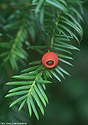 Brf IdegranenÅrsstämma 31 maj 20171§ Stämmans öppnande
Styrelsens ordförande förklarade stämman öppnad.2§ Val av mötets ordförande
Roger Bolander utsågs till stämmans ordförande.3§ Val av mötets sekreterare
Kiki J:son Lindh valdes till stämmans sekreterare.4§ Val av två protokolljusterare
Berit Backman och Julia Newalda utsågs att justera dagens protokoll.5§ Godkännande av röstlängd
Röstlängden fastställdes. 14 hushåll var representerade.6§ Godkännande av dagordning
Dagordningen godkändes.7§ Fråga om kallelse behörigen skett
Det fastslogs att stämman blivit i behörig ordning utlyst.8§ Styrelsens årsredovisning
Nina Ström föredrog årsredovisningen. Stämman beslutade att med godkännande lägga årsredovisningen till handlingarna.9§ Revisorns berättelse
Revisorns berättelse föredrogs och stämman beslutade att lägga berättelsen till handlingarna.10§ Beslut om fastställande av resultat- och balansräkning
Stämman fastställde resultat- och balansräkningen.11§ Beslut i anledning av föreningens vinst eller förlust enligt den fastställda balansräkningen
Stämman godkände resultatdispositionen.12§ Beslut om styrelsens ansvarsfrihet
Stämman beslutade att bevilja styrelsens ledamöter ansvarsfrihet för verksamhetsåret.13§ Valberedningen har ordet
Jesper Molander föredrog valberedningens förslag till styrelse och gav en kort presentation av de nya ledamöterna.14§ Val av styrelse
Stämman beslutade enligt valberedningens förslag.Ordinarie ledamöter:
Roger Bolander (omval som ordinarie ledamot på 2 år)
Nina Ström (1 år kvar som ordinarie ledamot)
Owe Grönroos (nyval som ordinarie ledamot på 2 år)
Kiki J:son Lindh (nyval som ordinarie ledamot på 2 år)
Suppleanter:
Ellen Emriksson (nyval som suppleant på 1 år)
Richard Rodillas (nyval som suppleant på 1 år)15 § Styrelsearvodering
Stämman beslutade att fastställa det totala styrelsearvodet för 2017/18 till två basbelopp exklusive sociala avgifter. Utbetalning kommer fortsättningsvis att ske för verksamhetsår.16§ Val av revisor, namn skall anges
Stämman beslutade att behålla nuvarande revisor, Karin Pettersson, Borevision.17§ Val av valberedning
Stämman beslutade att utse Suzanne Couriaut och Teija Eldås till nästa års valberedning.18§ Av föreningsmedlemmar anmälda ärenden
Motion angående inrättande av en trädgårdsgrupp har inkommit. Stämman beslutade att hänskjuta frågan till styrelsen för åtgärd.19§ Stämmans avslutande
Ordföranden förklarade stämman avslutad.20§ Övrigt
Ordföranden informerade om att den avgift föreningen tar ut vid pantförskrivning inte täcker kostnaden, varför avgiften höjs i paritet med föreningens kostnad.

Vid protokolletKiki J:son LindhJusterat			JusteratBerit Backman		Julia Newalda